PERLINDUNGAN HUKUM PEMEGANG HAK ATAS TANAH TERHADAP PEMBERLAKUAN ASAS PELEPASAN HAK(Studi Pembangunan Bendung Sei Serdang)SKRIPSIOLEH:NURHALIZAH HUTAGALUNGNPM. 175114067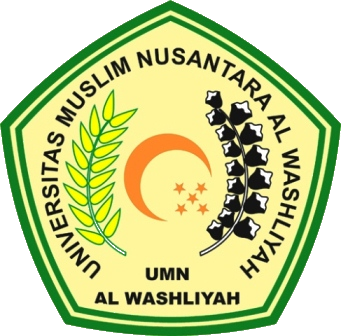 PROGRAM STUDI ILMU HUKUMFAKULTAS HUKUMUNIVERSITAS MUSLIM NUSANTARA AL WASLIYAHMEDAN2021